Найди семь отличийИгра для тренировки внимания у детей 4- 7 лет.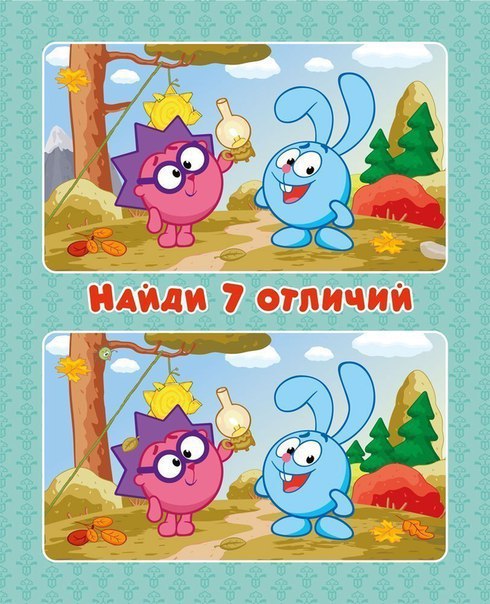 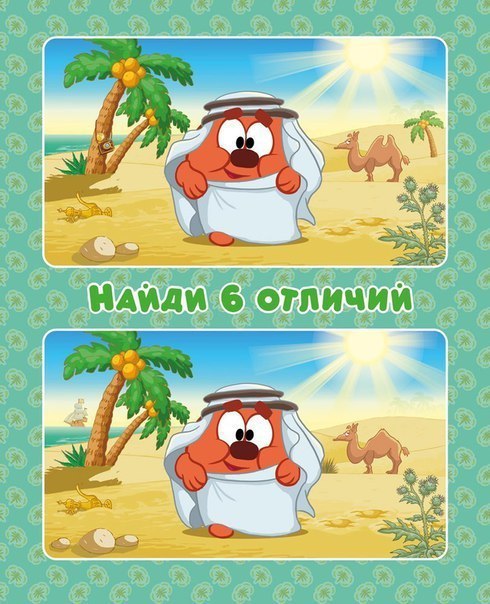 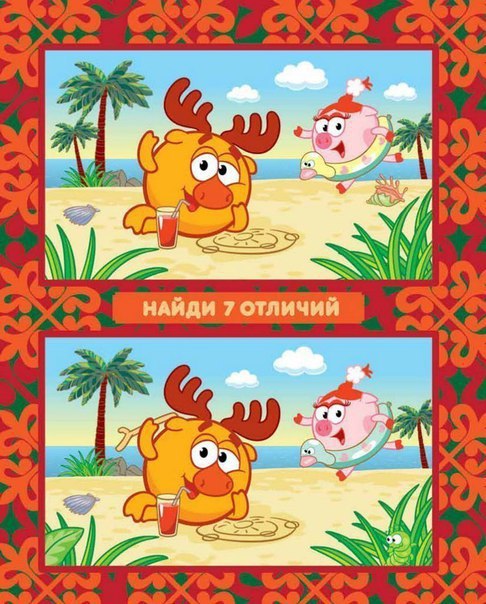 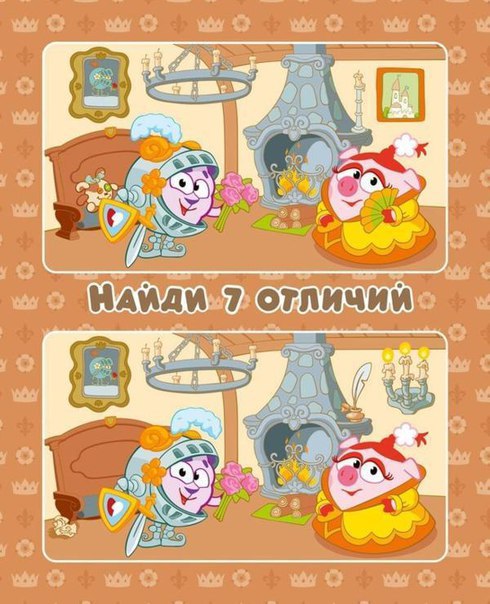 